Zeki Ghazoul 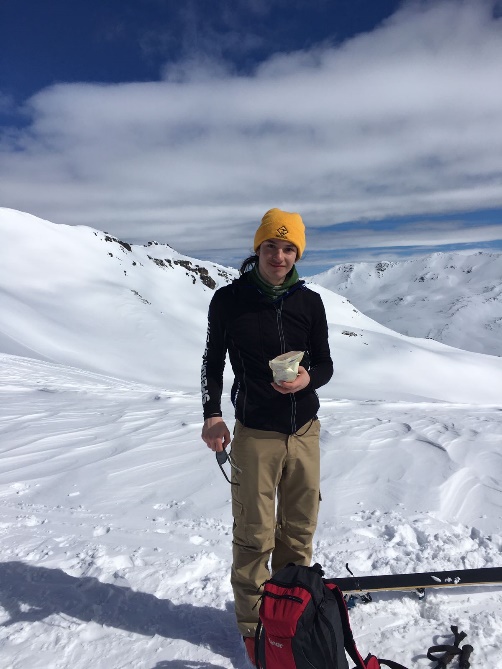 Personal details Address 	Firth House, Roslin, EH25 9QH, UK Email 	zeki.ghazoul@gmail.com Phone 	(+44) 75 686 06 931 Date of birth 	15.03.2001 Nationality 	British Languages English (mother tongue) German (bilingual) Swiss-German (bilingual) Norwegian (A2 level)Education 2017-2019 	Keswick School, Keswick, UK (6th form)  	Physics (B), Maths (D), Geography (D) A-levels 2016-2017 	Home Schooling in Zurich for IGCSEs (IGCSEs completed in 8 months in preparation for Keswick School) Maths (B), Physics (A*), Chemistry (B), History (B), Geography (B), first language English (B), second language German (A*) 2013-2016 	Gymnasium Rämibühl, Zürich, Switzerland  Maths, Physics, Chemistry, Biology, first language German, second language English, second language French, Geography, History, Music, Art, Latin 2012 	Trinity Beach State School, Cairns, Australia (6 months) 2007-2013 	Primary school Turnerstrasse, Zürich, Switzerland QualificationsFull Driving LicenceTeach English as a Foreign Language (TEFL) 	Level 5 TEFL qualification Royal Yachting Association (RYA) 	Powerboat level 2 (commercially endorsed)				Competent Crew				Dinghy InstructorResuscitation Council (REC)16 hour First Aid courseMountain Training Association (MTA)				Rock Climbing Instructor TrainingSummer Mountain LeaderBritish Canoeing (BC)Open Water Canoe LeaderOpen Water Canoe Coach trainingLevel 2 Raft GuideTouring Kayak AwardSea Kayak Leader (tidal) trainingPaddle Sports ExploreSUP ModuleCore CoachFoundation Safety and Rescue TrainingWhite Water Safety and RescueCoastal Navigation and Tidal PlanningAmerican Association of Snowsports Instructors (PSIA-AASI)			Ski instructor level 1Interests Experience 2022	Summer season working as an instructor at Ridgway Adventure2021-22	Winter season training and working as a ski instructor at Active Outdoor Pursuits in Newtonmore2021	Summer season working as Activity Instructor at Acorn Adventure and Stubbers Adventure Centre2020-21	Instructor Training Course at Active Outdoor Pursuits in Newtonmore2020-21	Volunteering part time as trading and development assistant at the Penicuik Storehouse community hub2020		3 weeks volunteering in Cambodia, teaching English at Hope Agency School2019		4 weeks volunteering in Tanzania, building schools with Camps International 4 months working as waiter in Café/Bar 26 in Keswick 2018-19	1 year tutoring physics and German to year 7-10 school students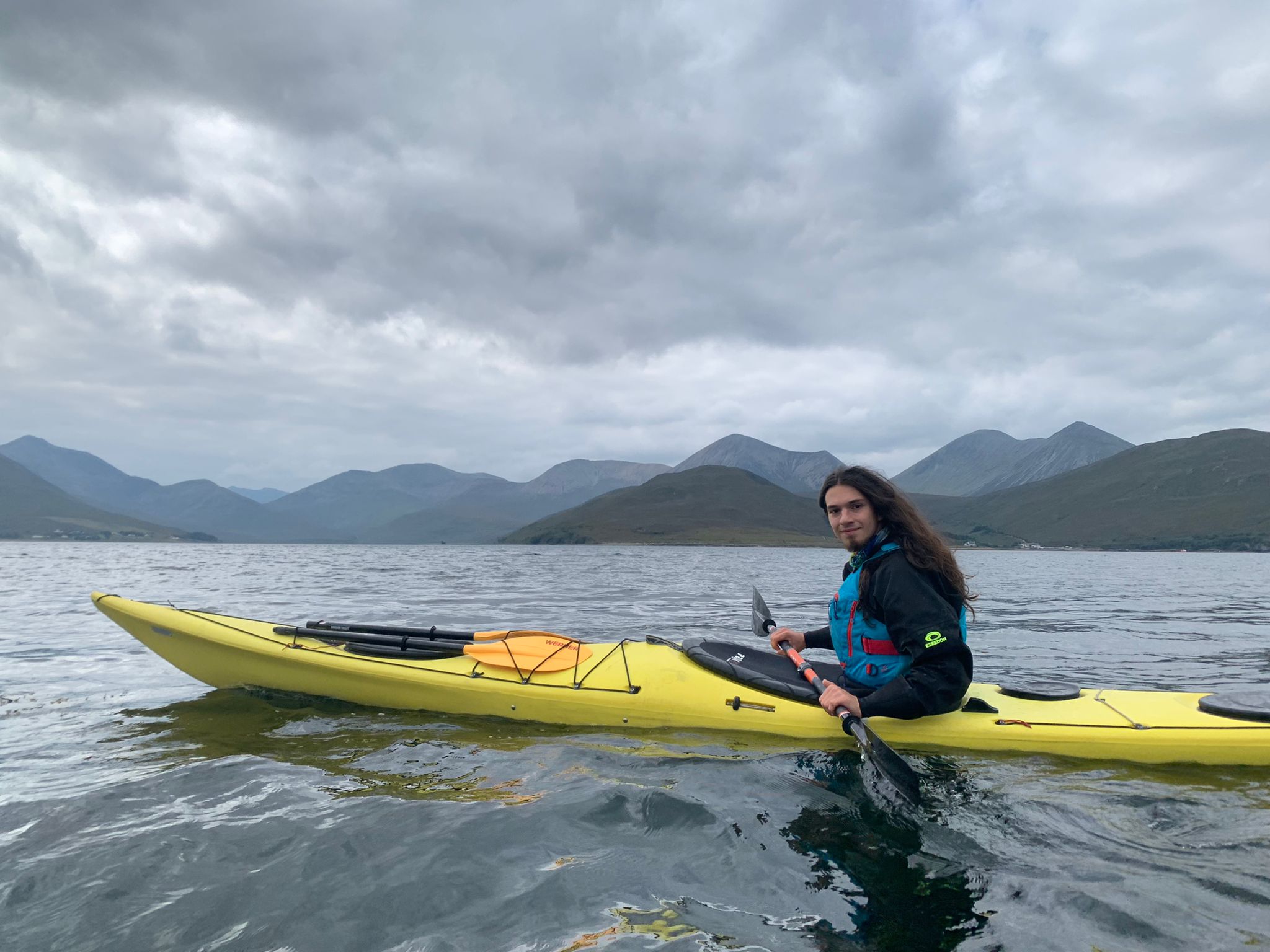 Music Saxophone since 2012, piano since 2006.SportsA keen interest in all the sports I instruct or guide. Cricket Zürich Crickets Cricket Club (2008-2017), played as wicketkeeper-batsman for Swiss U15 Cricket team. Member of Keswick cricket club during 2018. ReadingA variety of genres, particularly Sci-fi and Fantasy, as well as non-fiction on current politics.